Реализация табачных изделий  на территории РФ регламентируется Федеральным законом от 23.02.2013  N 15-ФЗ "Об  охране здоровья граждан от воздействия окружающего табачного дыма и последствий потребления табака». Федеральный закон вовлекает в круг регулирования всех жителей нашей страны, формально разделяя их на курящих и некурящих. Кроме этого, в нем отражены все без исключения органы власти, предприятия и организации всех форм собственности, а также индивидуальные предприниматели, а точнее их обязательное участие в мероприятиях по защите от негативного воздействия табачного дыма. В статье 2 Закона разъяснены важнейшие понятия, с помощью которых возможна исчерпывающая юридическая фиксация факта курения табака. Также отметим фундаментальную проработку принципов охраны здоровья граждан от воздействия табачного дыма, обозначенную в ст. 4 Закона. Важно отметить, что в числе указанных принципов обозначена необходимость взаимодействия органов государственной власти, органов местного самоуправления, граждан, в том числе индивидуальных предпринимателей, и юридических лиц, не связанных с табачными организациями, по вопросам защиты от табачного дыма (п. 7 ст. 4 Закона).Весомым новшеством является закрепление открытости и независимости оценки эффективности реализации мероприятий, направленных на предотвращение воздействия окружающего табачного дыма и сокращение потребления табака (п. 8 ст. 4 Закона), а также принцип обязательности возмещения вреда, причиненного жизни или здоровью, имуществу гражданина, в том числе имуществу индивидуального предпринимателя, или юридического лица вследствие нарушения законодательства в сфере охраны здоровья граждан от воздействия окружающего табачного дыма и последствий потребления табака (п. 10 ст. 4 Закона).Законодатель осознает необходимость постепенного введения всех норм Закона и в целях подготовки общества к жизни без табака вводит 4 этапа:1) основная часть Закона вводится в действие с 1 июня 2013 года;2) статья 13 Закона, определяющая ценовые и налоговые меры, направленные на сокращение спроса на табачные изделия, начинает действовать с 1 января 2014 года;3) запрет курения табака в поездах дальнего следования, на судах, находящихся в дальнем плавании, при оказании услуг по перевозкам пассажиров; в помещениях, предназначенных для предоставления жилищных услуг, гостиничных услуг, услуг по временному размещению и (или) обеспечению временного проживания; в помещениях, предназначенных для предоставления бытовых услуг, услуг торговли, общественного питания, помещениях рынков, в нестационарных торговых объектах; на пассажирских платформах, используемых исключительно для посадки в поезда, высадки из поездов пассажиров при их перевозках в пригородном сообщении вступает в силу с 1 июня 2014 года.С этого момента начинает действовать запрет следующего содержания: при демонстрации аудиовизуальных произведений, включая теле- и видеофильмы, теле-, видео- и кинохроникальных программ, в которых осуществляется демонстрация табачных изделий и процесса потребления табака, вещатель или организатор демонстрации должен обеспечить трансляцию социальной рекламы о вреде потребления табака непосредственно перед началом или во время демонстрации такого произведения, такой программы. С указанного времени будет применен ряд ограничений при торговле табачной продукцией и табачными изделиями;4) с 1 января 2017 года вводятся в действие такие формы предотвращения незаконной торговли табачной продукцией и табачными изделиями, как обеспечение учета производства табачных изделий, перемещения через таможенную границу Таможенного союза в рамках ЕврАзЭС или через Государственную границу Российской Федерации с государствами - членами Таможенного союза в рамках ЕврАзЭС табачной продукции и табачных изделий, осуществления оптовой и розничной торговли табачной продукцией и табачными изделиями, а также отслеживание оборота производственного оборудования, движения и распределения табачной продукции и табачных изделий.Статьей 20 предусмотрен запрет продажи табачной продукции  несовершеннолетним  и несовершеннолетними,  потребления табака несовершеннолетними, а также вовлечение детей в процесс потребления табака.Ранее ст.4 Закона N 87-ФЗ был  установлен запрет на розничную продажу табачной продукции лицам, не достигшим возраста 18 лет. За нарушение этого запрета продавец (организация или индивидуальный предприниматель) может быть привлечен к административной ответственности (ст. ст. 14.2 и 14.15 КоАП РФ).Закон N 15-ФЗ устанавливает более обширный перечень запретов, призванных оградить несовершеннолетних от табакокурения. Частью 1 ст. 20 рассматриваемого Закона запрещена продажа табачной продукции несовершеннолетним и несовершеннолетними, а также вовлечение детей в процесс потребления табака. Также не допускается покупка для них либо передача им табачных изделий или табачной продукции, предложение им табачных изделий или табачной продукции, требование употребить табачные изделия или табачную продукцию любым способом.Если у продавца табачной продукции возникнут сомнения относительно совершеннолетия покупателя, то продавец обязан потребовать у покупателя документ, удостоверяющий его личность и позволяющий установить возраст покупателя (ч. 2 ст. 20 Закона N 15-ФЗ). Если такой документ не будет представлен, то продавец обязан отказать покупателю в продаже табачной продукции (ч. 3 ст. 20 Закона N 15-ФЗ).  В сравнении с предыдущим Федеральным Законом от 10.07.2001 №87-ФЗ «Об ограничении курения табака» увеличен перечень мест, где запрещается  торговля табачной продукцииТак, с 01.06.2014 розничная торговля табачной продукцией будет осуществляться только в магазинах и павильонах.  Федеральным законом от 21.10.2013 N 274-ФЗ "О внесении изменений в Кодекс Российской Федерации об административных правонарушениях и Федеральный закон "О рекламе" в связи с принятием Федерального закона "Об охране здоровья граждан от воздействия окружающего табачного дыма и последствий потребления табака" (далее - Закон N 274-ФЗ) устанавливаются санкции за нарушение антитабачного законодательства, который вступает в законную силу 15.11.2013, за исключением отдельных положений, в том числе: "Статья 6.23. Вовлечение несовершеннолетнего в процесс потребления табака, предусматривающего штраф в размере от 1 до 3 тыс. руб….Статья 14.3.1. Спонсорство табака, стимулирование продажи табака, табачной продукции или табачных изделий и (или) потребления табака либо реклама табака, табачной продукции, табачных изделий или курительных принадлежностей…3. Демонстрация табачных изделий или процесса потребления табака во вновь созданных и предназначенных для детей аудиовизуальных произведениях, включая теле- и видеофильмы, в театрально-зрелищных представлениях, в радио-, теле-, видео- и кинохроникальных программах либо публичное исполнение, сообщение в эфир, по кабелю или любое другое использование указанных произведений, представлений, программ, в которых осуществляется демонстрация табачных изделий и процесса потребления табака, влечет наложение административного штрафа на должностных лиц в размере от 20 до 200 тысяч рублей."Статья 14.53. Несоблюдение ограничений и нарушение запретов в сфере торговли табачной продукцией и табачными изделиями3. Продажа несовершеннолетнему табачной продукции или табачных изделий  влечет наложение административного штрафа в размере от 3 до 150 тысяч рублей.»В рамках действующего законодательства, администрацией города Пензы предпринимается ряд мероприятий, направленных на  ограничение курения табака, особенно несовершеннолетними лицами, организация профилактических мероприятий среди субъектов предпринимательской деятельности, направленных на недопущение совершения правонарушений в отношении несовершеннолетних лиц.1. Администрацией города Пензы организуются проверки объектов потребительского рынка  совместно с отделами полиции, другими федеральными контрольно-надзорными органами, проводится постоянный анализ нарушений в отношении несовершеннолетних лиц при реализации табачных изделий.                           Количество составленных протоколов за продажу несовершеннолетним табачных изделий в разрезе 2008-2013гг В течение последних 6-х лет наблюдается тенденция к снижению числа составленных протоколов за реализацию табачных изделий несовершеннолетним: Так, в 2008 году составлено 142 протокола за реализацию табачных изделий (51,3%) от общего количества составленных протоколов (277); в 2009 году составлено 73 протокола, что составляет 61,9% от общего числа составленных протоколов (118); в 2010г. – составлено 160 протоколов за реализацию табака (49,2%), общее число составленных протоколов (325); в 2011г. -  составлено 102 протокола (48,5%) от общего количества составленных протоколов (210); в  2012г. – составлен 1 протокол за реализацию табачных изделий(1,8%) от общего количества составленных протоколов (55);в  2013 г. – составлено 2 протокола за реализацию табачных изделий (5,1%) от общего количества составленных протоколов (39).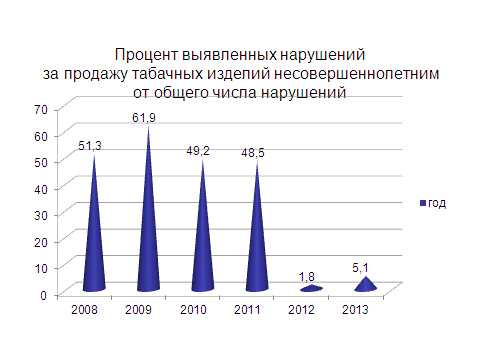 Необходимо также отметить, что в  2011  году  Общественным Советом по проблеме подросткового курения в городе Пензе совместно со специалистами Северо-западного Университета Психологии и организации Управления г. Санкт-Петербурга были  проведены бесплатные семинары – тренинги для более чем  3000 человек «Отказ  в продаже сигарет несовершеннолетним»  для обслуживающего персонала: продавцов, кассиров, менеджеров, руководителей предприятий торговли.  Администрацией города организована и проведена пресс-конференция по проблеме подросткового курения. В  2011 году  сотрудники администрации города приняли активное участие в  III Всероссийской  Конференции «Запрет на продажу табачных изделий несовершеннолетним -  исполнение федерального законодательства в регионах России» в г.Санкт – Петербург, организованной  Общественным Советом по проблеме подросткового курения.  По результатам Конференции  главой администрации города Пензы Черновым Р.Б. и руководителем РОО подписано Соглашение о взаимодействии между Администрацией города Пензы и региональной Общественной Организацией «Общественный Совет по проблеме подросткового курения». В рамках  реализации Соглашения были проведены мероприятия, направленные на защиту прав несовершеннолетних лиц, в том числе распространены бесплатные  методические пособия – практические тренинги в предприятиях торговли, предоставленные ОО «ОСППК». Проводимая совместная работа позволила достигнуть колоссальных результатов снизив процент выявленных нарушений при реализации табачных изделий несовершеннолетним лицам  от общего числа составленных протоколов с 62% до 1,8% в 2012 году, до 5,1% в  текущем.2. Администрацией города создана и регулярно проводятся заседания комиссий по вопросам функционирования объектов потребительского рынка, членами которой являются сотрудники федеральных контрольно - надзорных служб (УМВД, Управления Роспотребнадзора),  депутаты городской думы, руководители общественных организаций и др. В рамках заседаний комиссии рассматриваются проблемные вопросы, в том числе по проблеме подросткового курения.  Формируется банк данных постоянных нарушителей. На заседания комиссии по результатам анализа приглашаются руководители торговых предприятий, допустивших неоднократно правонарушение в своих объектах. На данные мероприятия приглашаются телевизионные, печатные СМИ  и   руководителей на всю Пензенскую область  позиционируют как недобросовестных предпринимателей.  Кроме того, в настоящее время активно развивается работа по  инициированию муниципалитетом расторжений договоров аренды на земельные участки, предоставленные под размещение нестационарных торговых объектов. Поскольку именно в них выявлен наибольший процент нарушений при реализации табачных изделий в том числе несовершеннолетним лицам.Эффект, от таких мероприятий, как правило, очень положительный. 3. В целях оказания содействия правоохранительным органам в охране общественного порядка и предупреждения нарушений среди несовершеннолетних во время проведения массовых городских мероприятий, праздников, администрацией города готовятся правовые акты рекомендательного характера, ограничивающие реализацию алкогольной продукции, пива и табачных изделий в дни проведения спортивных, образовательных, детских, культурных и других мероприятий.  Подобные ограничения, применяемые  на территории города более 8 лет,   формируют общественное  мнение о вреде и негативном влиянии на здоровье  среди населения, особенно среди подрастающего поколения, молодежи, несовершеннолетних лиц. По информации, полученной от УВД по г.Пензе в результате ограничений  в праздники резко снижается количество правонарушений, совершенных несовершеннолетними.4.  С руководителями сетевых компаний, владельцев торгово-остановочных комплексов, киосков, представленных на территории города более чем 40%, достигнута договоренность о создании групп внутреннего контроля. Определены  сотрудники компаний, которые, еженедельно, в целях выявления недобросовестных продавцов,  проводят мониторинг своей сетевой торговой точки  и принимают меры, ограничивая зарплату, штрафуя, вплоть до увольнения. 5. С руководителями предприятий общественного питания проводятся беседы о введении запрета на курение в предприятии, выделении  залов, зон свободных от курения.6.В целях снижения негативного воздействия табака, привлечения населения к здоровому образу жизни, привития навыков к проведению мероприятий без пива и алкоголя  администрацией города была  организована акция «Территория культуры». В  отдельные предприятия общественного питания  города   приглашалась  студенческая молодежь, для которых организовывались встречи с интересными людьми,  культурными деятелями, известными  и популярными личностями города и области. В отсутствии полномочий, муниципалитету очень сложно выстраивать мероприятия, не противоречащие законодательству, и  направленные на решение данной проблемы. В связи с этим, кроме использования административного ресурса,  муниципалитет  привлекает к решению данной задачи Общественные  объединения и организации.7.В городе Пензе с 2007 года действует и активно развивается  молодежное движение «Мобильные отряды студентов» В июле 2010 года создана и зарегистрирована Пензенская городская молодежная общественная организация «Мобильные отряды студентов», основная цель которой объединение волонтеров пропагандирующих здоровый образ жизни.В городе Пензе официально зарегистрировано 28 волонтерских объединений общей численностью 714  человек.Для волонтеров проводятся обучающие и практические семинары с элементами тренинга, мастер-классы по проведению профилактических мероприятий асоциального поведения подростков и молодежи с применением современных технологий (равный-равному, интерактивные технологии), организуется обучение по программам «Молодежное НИИ», «Школа успешной команды».В процессе обучения формируются волонтерские отряды по профилактике правонарушений, пропаганде здорового образа жизни, противодействию распространения наркомании, алкоголизма и табакокурения в подростково-молодежной среде.Студенты-волонтеры отрядов «МОСТ» проводят мероприятия по правовому воспитанию, охране здоровья и пропаганде здорового образа жизни в образовательных учреждениях города. Это интерактивные информационные программы «Обязан или имею право!», «Защитим права вместе», интерактивный практикум «Закон в твоих руках» об ответственности за совершение административных правонарушений  и уголовных преступлений. Интерактивный практикум включает в себя интерактивную беседу, кейс-технологии (ситуации), психологическую игру. Форма проведения интерактивного практикума легко адаптируется  под конкретные проблемы в учебных заведениях - распитие спиртных напитков, употребление наркотических средств, конфликтные ситуации в студенческом  коллективе и т.д. С 2010 года волонтеры «МОСТ» проводят интерактивные практикумы «Мы выбираем путь!» для подростков, попавших в трудную жизненную ситуацию, в которых акцент делается уже на совершение уголовных преступлений.Социальные марафоны по охране здоровья молодежи «Образ жизни выбираем сами» проводятся с использованием здоровьесберегающих технологий, которые направлены на воспитание у подростков и молодежи культуры здоровья, мотивацию на ведение здорового образа жизни.Принадлежность волонтеров, проводящих такие мероприятия со сверстниками, к одному поколению, способность говорить на одном языке, их успешность и привлекательный имидж, компетентность и доступность − все это увеличивает положительный эффект профилактической работы.
А использование современных технологий, присутствие на мероприятиях специалистов делают эту деятельность более эффективной, выполненной на достаточно высоком профессиональном уровне.Организация и проведение мероприятий и акций по охране здоровья и пропаганде ЗОЖ, правовому воспитанию, гражданско-патриотической направленности, экологических десантов, социальных акций помощи детям больным СПИД,  пожилым людям, инвалидам.Самые значимые из них: – ежегодно организуемые добровольческие акции «Волонтерский марш»,  «Дарю тебе», «Жизнь дана на добрые дела», «Рука друга», «Чистый город начинается с тебя», социальные акции помощи пожилым людям на сезонных ярмарках выходного дня, адресная помощь пожилым людям, инвалидам, акции в рамках Всемирного дня борьбы против табака (31 мая), акции «Молодежь – против наркомании!», посвященные Международному дню борьбы с наркоманией (26 июня).С целью создания нетерпимого отношения к проблеме реализации табачных изделий, курительных смесей, пива и алкогольной продукции волонтерскими объединениями совместно со специалистами  УФСКН, инспекторами  ПДН, сотрудниками социальной службы  регулярно проводятся пикетирования торговых точек, занимающихся продажей табачной и алкогольной продукции несовершеннолетним, торгующих спайсами, курительными смесями. Также волонтерские объединения города регулярно проводят пикетирования торговых точек города, продающих алкогольные и табачные изделия несовершеннолетним  в рамках акций «За здоровый образ жизни»    в ходе межведомственных оперативных профилактических рейдов. С помощью плакатов, наглядной информации, листовок волонтеры привлекают внимание жителей города к проблеме продажи табачной и алкогольной продукции несовершеннолетним. Большую роль в профилактической работе играет аналитическая и информационно-методическая деятельность ПГМОО «Мобильные отряды студентов»:Проведение социологических опросов, мониторинговых исследований.Ежегодно волонтеры отрядов «МОСТ» проводят мониторинговые исследования по оценке ситуации наркотической, алкогольной и табачной зависимости в городе Пензе, влиянии на состояние преступности среди детей и молодежи, , мониторинг эффективности профилактических мероприятий.Разработка и выпуск методического информационного материала – буклетов, плакатов, брошюр.Проведение семинаров и семинаров-практикумов по организации профилактической работы.Разработан план взаимодействия волонтерских объединений города  Пензы для мобильной связи волонтеров. Создана группа в  социальной сети    «ВКонтакте» – «Волонтеры Пензы».8. Использовав административный ресурс, привлекая общественные организации к решению данной проблемы, администрация города Пензы столкнулась с проблемой взаимодействия бизнеса и муниципалитета, отстаивая в решении данной проблемы свои интересы. В связи, с чем пришли к выводу о  необходимости изучения рынка, его исследования,  анализа социологических аспектов и причин. И решение этого вопроса  на себя взяла и выполнила региональная Общественная Организация «Общественный Совет по проблеме подросткового курения». Она привлекла к данному вопросу Исследовательский Холдинг Ромир.В 2011, 2013 годах в городе Пензе  Исследовательским Холдингом Ромир  проведены исследования на тему: «Степень соблюдения законодательного запрета на продажу сигарет несовершеннолетним в розничной торговле» в 2 этапа: 1.Проведение личных интервью с продавцами торговых предприятий.2.Проведение контрольных закупок табачных изделий несовершеннолетними покупателями. Проведенные исследования показали.Практически 58%опрошенных работников торговли высказывают мнение, что проблема продажи сигарет несовершеннолетним чрезвычайно актуальна и требует срочных мер решения. Большинство 88,3% в 2011 и 93,3 % в 2013 годах респондентов считают, что проблемой подросткового курения в первую очередь необходимо заниматься родителям, также просветительскую и воспитательную работу должны вести педагоги (41,3%). По вопросу доступности сигарет для подростков мнения разделились - 35,1%  и 16%  соответственно опрошенных работников торговли высказывают мнение, что подросток может очень легко приобрести сигареты практически в любом месте и почти столько же – 33,3% считают, что подростку приобрести сигареты не легко, так как в большинстве мест действует запрет на продажу сигарет несовершеннолетним. Но в целом большая часть респондентов склоняется к мнению, что у подростка нет возможности приобрести сигареты. Только 8,3% (+18% прирост в 2013 году) считают, что приобрести сигареты практически невозможно, в городе сигареты несовершеннолетним не продают.Подавляющее большинство (77%) опрошенных работников торговли говорят, что подросткам удается приобрести табачные изделия в первую очередь за счет того, что они просят других покупателей купить им сигареты. Большая часть респондентов полагают, что продажа табачных изделий несовершеннолетним происходит время от времени или в единичных случаях (31,7% и 25% соответственно). Отрицают возможность личной продажи табачных изделий несовершеннолетним 78,3%.Более половины работников торговли не продают табачные изделия согласно закону о запрещении продажи сигарет подросткам. Основная трудность при отказе продать сигареты – определение возраста покупателя, а проще всего подростку приобрести сигареты в киосках и ларьках на остановках – так считают большинство опрошенных продавцов.Подавляюще большинство опрошенных работников торговли (86%) ответили, что запрет на продажу сигарет несовершеннолетним носит законодательный характер, а в случае нарушения продавцу грозит штраф. Большинство респондентов говорят о том, что продавцы, нарушившие запрет, практически всегда или довольно часто несут за это наказание (60%(51%) и 20% (35%) соответственно). Факты нарушения запрета в первую очередь отслеживают проверяющие из УВД.Практически абсолютное большинство опрошенных работников торговли утверждают, что они не могут продать табачные изделия подросткам, ни на каком основании, а для определения возраста проверяют паспорт покупателя.Что касается необходимых мер, которые надо предпринять, чтобы изменить отношение продавцов к проблеме незаконной продажи табачных изделий несовершеннолетним, то около трети продавцов считают, что все возможные меры уже приняты или надо усилить штрафные санкции за нарушение запрета. Более половины опрошенных работников торговли отмечают, что руководитель проводит разъяснительные беседы с персоналом и применяет штрафные санкции за продажу сигарет несовершеннолетним.По результатам контрольного рейда подавляющее большинство (90%) продавцов отказались продать сигареты и попросили у подростка паспорт для проверки возраста.По всем направлениям, по которым проведены исследования ИХ «Ромир», показана положительная динамика в проводимой работе  по соблюдению правил продаж табачных изделий. И на, сегодняшний день, только 10 % продавцов могут продать несовершеннолетним сигареты не удостоверившись в его совершеннолетии.                 9 мес.  2011 год                 9 мес.  2011 год               9 мес.     2010 год               9 мес.     2010 год          9 мес.      2009 год          9 мес.      2009 год     9 мес.         2008 год     9 мес.         2008 годКоличество проведенныхпроверокСоставлено протоколовпо табакуКоличество проведенных проверокСоставлено протоколовпо табакуКоличество проведенных проверокСоставлено протоколовпо табакуКоличество проведенных проверокСоставлено протоколовпо табаку9971021346160978731430142                 9 мес.  2012 год                 9 мес.  2012 год               9 мес.     2013 год               9 мес.     2013 годКоличество проведенныхпроверокСоставлено протоколовпо табакуКоличество проведенных проверокСоставлено протоколовпо табаку70316502